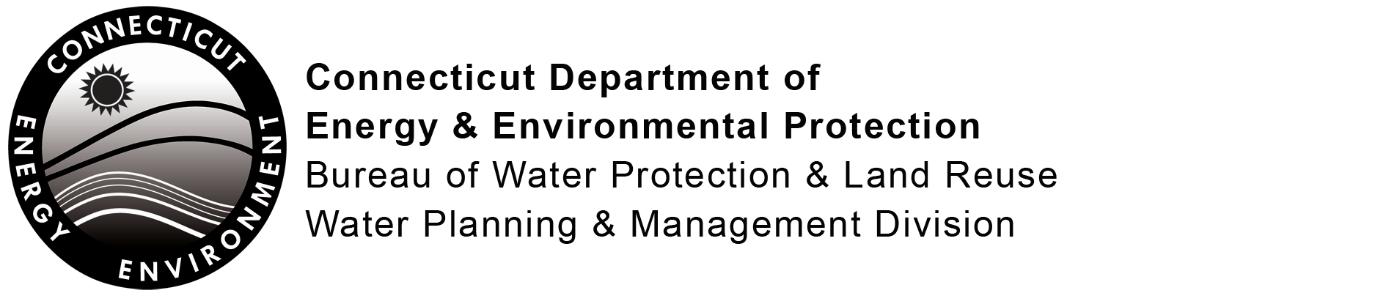 CPPU USE ONLYApp #:________________________________Doc #:________________________________Check #:___________________________________________________________________Program:  Stream Flow Reporting for DamsStream Flow Reporting Form for DamsThis reporting form is for submitting information on dams subject to the Stream Flow Standards & Regulations in accordance with section 26-141b-7(a) of the Regulations of Connecticut State Agencies (RCSA). Please print or type unless otherwise noted.There is no fee associated with this form. [#2027]Part I:  Report Type and DescriptionPart II:  Owner or Operator InformationIf the owner or operator is a corporation, limited liability company, limited partnership, limited liability partnership, or a statutory trust, it must be registered with the Secretary of State. If applicable, registrant’s name shall be stated exactly as it is registered with the Secretary of State. Please note, for those entities registered with the Secretary of State, the registered name will be the name used by DEEP. This information can be accessed at the Secretary of State's database (CONCORD). (www.concord-sots.ct.gov/CONCORD/index.jsp)If the owner or operator is an individual, provide the legal name (include suffix) in the following format: First Name; Middle Initial; Last Name; Suffix (Jr, Sr., II, III, etc.).If there are any changes or corrections to your company/facility or individual mailing or billing address or contact information, please complete and submit the Request to Change Company/Individual Information to the address indicated on the form. If there is a change in name of the entity holding a DEEP license or a change in ownership, contact the Office of Planning and Program Development (OPPD) at 860-424-3003. For any other changes you must contact the specific program from which you hold a current DEEP license. Part II:  Owner or Operator Information (continued)Part III:  Regulatory Status of DamPart III:  Regulatory Status of Dam (continued)Part III:  Regulatory Status of Dam (continued)Part III:  Regulatory Status of Dam (continued)Part IV:  Supporting DocumentsSupporting documentation is required only as specified in certain exemptions in Part II: item 2 of this form or if making modifications to a previously submitted reporting form.  When submitting the information specified below, please label the document as indicated in this part (e.g., Attachment A, etc.) and be sure to include the owner's name as indicated on this reporting form.Part V:  Owner or Operator CertificationThe owner and the individual(s) responsible for actually preparing the reporting form must sign this part. A reporting form will be considered incomplete unless all required signatures are provided [If the owner is the preparer, please mark N/A in the spaces provided for the preparer.]Note:	Please submit this completed Form and all Supporting Documents to:CENTRAL PERMIT PROCESSING UNITDEPARTMENT OF ENERGY AND ENVIRONMENTAL PROTECTION79 ELM STREETHARTFORD, CT 06106-5127 Any modifications to the information previously reported on this form should be reported by completing and re-submitting this form, specifying the modifications.For additional information, refer to DEEP’s website at www.ct.gov/deep/streamflow or contact DEEP’s Water Planning and Management Division at 860-424-3020.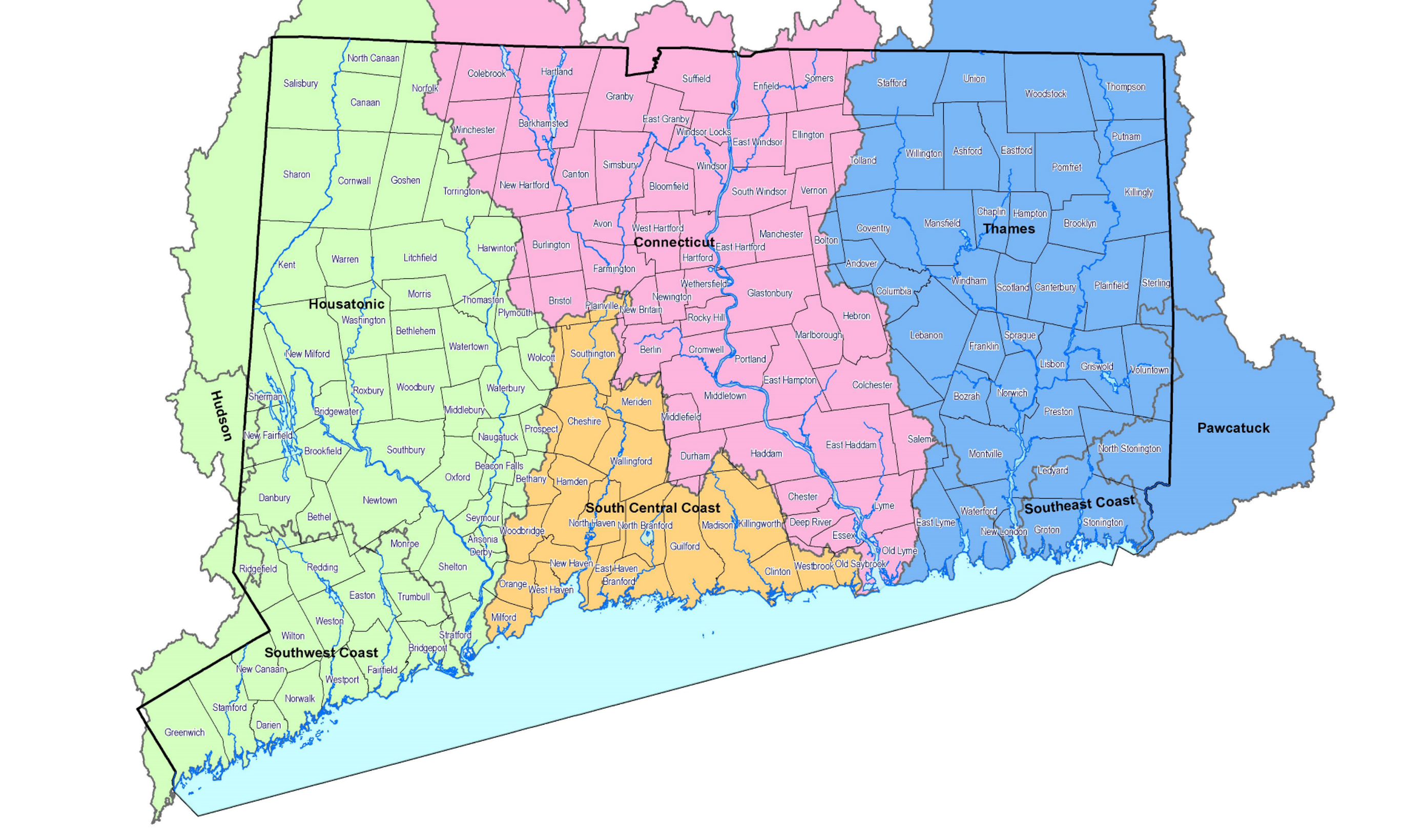 Check the appropriate box identifying the report type.	A new report		A modification of an existing report	Complete this form including modifications and describe modifications as Attachment D to this form.Basin (check one): Please refer to the map at the end of this form to indicate the correct basin.  Southeast Coastal, Pawcatuck, or Thames   South Central Coastal   Connecticut  Housatonic, Hudson, or Southwest CoastalName of Dam:      	Dam # (See www.ct.gov/deep/dams if unknown):      	Diversion Permit # or Diversion Registration # (if applicable):        	Town in which the Dam is located:      	Latitude and longitude of the exact location of the Dam in degrees, minutes, and seconds or in decimal degrees:	Latitude:      		Longitude:      	Method of determination (check one):	GPS		USGS Map		Other (please specify):      	Name of River or Stream:      	Name of water body behind the Dam (if available):      	Segment # for River or Stream immediately downstream of the Dam:      	(See map of final adopted stream flow classifications on www.ct.gov/deep/streamflow if unknown) Stream Flow Classification of River or Stream immediately downstream of the Dam:      	(See map of final adopted stream flow classifications on www.ct.gov/deep/streamflow if unknown) 1.	Owner of the Dam:  Name:       Mailing Address:       City/Town:      	State:       	Zip Code:       Business Phone:       	ext.:      Contact Person:      	Phone:       	ext.      *E-mail:       *By providing this e-mail address you are agreeing to receive official correspondence from DEEP, at this electronic address, concerning the subject registration. Please remember to check your security settings to be sure you can receive e-mails from “ct.gov” addresses. Also, please notify DEEP if your e-mail address changes.a)	Owner Type (check one):	  individual	  federal agency	  state agency	  municipality	  tribal  *business entity (*If a business entity complete i through iii):i)	check  type:    corporation	  limited liability company	  limited partnership	  limited liability partnership	  statutory trust	  Other:       	ii)	provide Secretary of the State business ID #:     	This information can be accessed at the Secretary of State's database (CONCORD). (www.concord-sots.ct.gov/CONCORD/index.jsp)iii)	  Check here if your business is NOT registered with the Secretary of State’s office.	Check here if any co-registrants. If so, attach additional sheet(s) with the required information as requested above.2.	Operator of the Dam (if different from the Owner):  Name:       Mailing Address:       City/Town:      	State:       	Zip Code:       Business Phone:       	ext.:      Contact Person:      	Phone:       	ext.      *E-mail:       *By providing this e-mail address you are agreeing to receive official correspondence from DEEP, at this electronic address, concerning the subject registration. Please remember to check your security settings to be sure you can receive e-mails from “ct.gov” addresses. Also, please notify DEEP if your e-mail address changes.3.	Engineer(s) or other consultant(s) employed or retained to assist in preparing the reporting form (if applicable).Name:      Mailing Address:       City/Town:      	State:       	Zip Code:       Business Phone:       	ext.:      Contact Person:      	Phone:       	ext.      E-mail:       Service Provided:       1.	Is the subject dam currently making releases in accordance with the minimum stream flow release standards in RCSA § 26-141a-1 to 26-141a-8?	  Yes	   NoIf yes, you must certify under Part V of this form that you are in compliance with such standards.2.	Does the subject dam meet any of the exemptions from release requirements under RCSA § 26-141b-3(c), as follows? (check any that apply):  	Please Note: A provision of some of the exemptions below is that this completed reporting form must be submitted to DEEP.  Where submission of the reporting form is required, it is explicitly stated in the exemption description.  If the exemption description does not mention submission of the form (such as the first “general exemption” listed below), then submission of the form is not required. 	The reference to the full text of the exemption in the RCSA § 26-141b-3(c) is listed in parentheses at the end of the paragraph.	Please note that (1) temporary inspection, maintenance, repair or modification to a dam, provided all federal, state and local authorizations have been obtained and are complied with and (2) diversion of water for fire emergency purposes are exempt from reporting and release requirements, in accordance with RCSA §26-141b-3(c)(2) and RCSA §26-141b-3(c)(3), respectively.General Exemptions	Operation of a dam that is not constructed on a river, stream or brook (DEEP considers any solid blue line shown on US Geological Survey Topographic Maps at 1:24,000 scale a river, stream or brook.) (RCSA §26-141b-3(c)(7))	Operation of a dam at the base of which the waters are tidally-influenced (If you have any questions on whether the waters are tidally –influenced, call the stream flow program at 860-424-3020.) (RCSA §26-141b-3(c)(8)). 	Operation of a dam designed and constructed for the primary purpose of providing temporary detention of stormwater during and immediately following a storm event (RCSA §26-141b-3(c)(14)).	Operation of a dam such that, unless the Commissioner of Public Health determines that a water supply emergency exists, no active manipulation of the storage of water occurs behind the dam and no withdrawal of water occurs from within the impoundment, provided the dam will continue to be operated in this manner, and that the owner or operator of the dam has submitted this reporting form to DEEP (RCSA §26-141b-3(c)(15). (These are typically lakes and ponds used for recreation or other non-consumptive uses.)  Note that submission of this completed, signed form serves as the certification required by RSCA §26-141b-7(b).  Please note that during drawing down of the surface elevation of the water body and subsequent refilling for the purpose of aquatic weed control, water quality control, seasonal drawdown or inspection or maintenance of a dam, gate house, outlet works, reservoir, shoreline or dock, there are limitations on the amount of drawdown, timing and requirements for minimal releases, in accordance with RCSA §26-141b-3(c)(11).Hydroelectric or Flood Control Dams	Hydroelectric power generation, provided such operation represents the principal purpose of the dam and operation is subject to the jurisdiction of the Federal Energy Regulatory Commission (FERC) (RCSA §26-141b-3(c)(1)).  If so, provide FERC permit #:       		Operation of a government-maintained flood control dam for the protection of property (RCSA §26-141b-3(c)(6)).Agricultural Operations	Diversion of water for an agricultural operation, provided such operation follows generally accepted agricultural practices (RCSA §26-141b-3(c)(4)).Golf Courses	Diversion of water for a golf course, provided the golf course’s operation is in compliance and will maintain compliance with the department’s “Best Management Practices For Golf Course Water Use” manual, as may be amended and that the owner or operator of the golf course has submitted this reporting form to DEEP, which certifies compliance with the manual (RCSA §26-141b-3(c)(5)).Diversion of Water for Other Specified Reasons	Diversion of water authorized by the commissioner for cooling water intake structures pursuant to 33 U.S.C. § 1326 (RCSA §26-141b-3(c)(9)). If so, provide diversion permit #:       		Diversion of water in a manner and degree that is specified by order of the commissioner for the abatement of pollution pursuant to sections 22a-133e, 22a-424, 22a-428, 22a-430, 22a-431, 22a-432, 22a-449 or 22a-451 of the Connecticut General Statutes, or as specified in approved plans submitted pursuant to such an order (RCSA §26-141b-3(c)(10)). If so, provide diversion permit #:       		Diversion operated in compliance with a diversion permit issued by the commissioner pursuant to sections 22a-368 or 22a-378a of the Connecticut General Statutes (RCSA §26-141b-3(c)(12)).  If so, provide diversion permit #:       		Diversion subject to a flow management plan contained in a resolution, agreement or stipulated judgment to which the state, acting through the commissioner, is a party, or the management plan developed pursuant to section 3 of Public Act 00-152 (RCSA §26-141b-3(c)(13)).	Diversion of water authorized by a special act of the Connecticut legislature effective as of the date of the Stream Flow Standards and Regulations when such diversion is identified in the comprehensive flow management plan, including any report or study referenced therein, required by section 3 of the federal Wild and Scenic Rivers Act (RCSA §26-141b-3(c)(20)).  Public Water Supply DamsFor any dams in this category, please provide the Department of Public Health ID#:       		Operation of a public water supply dam during periods when no active manipulation of the storage of water occurs behind the dam and no withdrawal of water occurs from within the impoundment, provided (1) the dam will continue to be operated in this manner; (2) that the owner or operator has submitted this reporting form to DEEP; and (3) provided that during any period when active manipulation of storage occurs behind the dam and subsequent refilling periods: (i) water is continuously released as required pursuant to RCSA § 26-141b-6  and (ii) such dam also complies with subsections (c) and (d) of RCSA § 26-141b-7 (RCSA §26-141b-3(c)(16)). Note that submission of this completed, signed form serves as the certification required by RSCA §26-141b-7(b).  Public Water Supply Dams (continued)	Operation of a public water supply dam immediately upstream of a stream or river segment having a rearing and growth bioperiod Q80 of 0.1 cubic feet per second or less as calculated in accordance with the United States Geological Survey Scientific Investigations report 2010-5052 titled "Regional Regression Equations to Estimate Flow-Duration Statistics at Ungaged Stream Sites in Connecticut (StreamStats) or other method acceptable to the Commissioner, (RCSA §26-141b-3(c)(17)); This reporting form must be submitted to DEEP; and please provide the map and flow statistics summary from StreamStats as Attachment A to this completed form. 	Operation of a public water supply dam immediately upstream of a stream or river segment having a rearing and growth bioperiod Q80 between 0.1 and 0.2 cubic feet per second as calculated in accordance with the United States Geological Survey Scientific Investigations report 2010-5052 titled "Regional Regression Equations to Estimate Flow-Duration Statistics at Ungaged Stream Sites in Connecticut," (StreamStats) or other method acceptable to the Commissioner, provided the Commissioner has approved in writing an exemption pursuant to RCSA §26-141b-6(e) (RCSA §26-141b-3(c)(18)); This reporting form must be submitted to DEEP; and please provide the map and flow statistics summary from StreamStats as Attachment B to this completed form. Provide supporting documentation for the exemption as required under RCSA § 26-141b-6(e) to verify that making releases in accordance with the regulations provides de minimus environmental benefit as Attachment C to this form. Written approval of the exemption will be issued following acceptance of this reporting form with supporting documentation.	Operation of a public water supply dam having an outlet structure that releases to a man-made conveyance structure or channel that discharges into an impoundment, provided releases from the downstream dam comply with RCSA § 26-141b-6, and the Commissioner has approved in writing an exemption pursuant to RCSA §26-141b-6(e) (RCSA §26-141b-3(c)(19)). This reporting form must be submitted to DEEP; and please provide supporting documentation for the exemption as required under RCSA § 26-141b-6(e) to verify that making releases in accordance with the regulations provides de minimus environmental benefit as Attachment C to this form. Written approval of the exemption will be issued following acceptance of this reporting form with supporting documentation.3.	Do any of the exemptions listed in Item #2 of this form apply to the subject Dam? 	  Yes	   NoIf Yes, then you are exempt from making stream flow releases, except as may be required when drawing down and refilling the surface elevation behind the dam in accordance with RCSA 26-141b-3(c)(11), and you are exempt from reporting stream flow releases under these regulations.  No further actions, other than submittal of this completed form if required, and compliance with the provisions of the exemptions are necessary to comply with the Stream Flow Standards & Regulations, until such time as the Commissioner may request re-certification, the regulations change, or operating status of the dam changes. If No, then:You are required to make releases in accordance with RCSA §26-141b-6, consistent with the assigned classification of the stream or river segment immediately downstream of the subject Dam and must comply with the record keeping and reporting requirements of RCSA §26-141b-7.  You are required, in accordance with RCSA §26-141b-7(a)(7) to have or develop a plan for making the infrastructure changes necessary to comply with the release requirements. You are required to submit a description of the methods and locations to be used to calculate release flows and demonstrate compliance with release flow requirements for the Commissioner’s approval not later than nine years after the date of classification in accordance with RCSA §26-141b-7(c).  For dams in the Southeast Coastal, Pawcatuck, or Thames basins, such description must be submitted no later than October 7, 2023.For dams in the South Central Coastal basin, such description must be submitted no later than September 6, 2025.  For dams in the Connecticut basin, such description must be submitted no later than February 20, 2027.For dams in the Housatonic, Hudson, and Southwest Coastal basins, such description must be submitted no later than March 26, 2028.The stream flow releases must begin no later than ten years after the date of the adoption of the stream flow classification for that segment.  For dams in the Southeast Coastal, Pawcatuck, or Thames basins, such releases must begin no later than October 7, 2024.For dams in the South Central Coastal basin, such releases must begin no later than September 6, 2026.For dams in the Connecticut basin, such releases must begin no later than February 20, 2028.For dams in the Housatonic, Hudson, and Southwest Coastal basins, such releases must begin no later than March 26, 2029.	Attachment A:	Map and flow statistics summary from StreamStats for rearing and growth bioperiod Q80 of 0.1 cubic feet per second or less.	Attachment B:	Map and flow statistics summary from StreamStats for rearing and growth bioperiod Q80 between 0.1 and 0.2 cubic feet per second.  	Attachment C:	Supporting documentation required under RCSA § 26-141b-6(e) to verify that making releases in accordance with the regulations provides de minimus environmental benefit.	Attachment D:	Provide a description of any modifications from the previously submitted reporting form.“I have personally examined and am familiar with the information submitted in this document and all attachments thereto, and I certify that based on reasonable investigation, including my inquiry of the individuals responsible for obtaining the information, the submitted information is true, accurate and complete to the best of my knowledge and belief.I certify that this reporting form is on complete and accurate forms as prescribed by the commissioner without alteration of the text.If minimum releases from the dam under RCSA § 26-141a-1 to 26-141a-8, inclusive, are currently applicable, I certify that the subject dam is in compliance with the release requirements of RCSA § 2-141a-1 to 26-141a-8, inclusive, and such releases will continue to be made until superseded by the new requirements.I certify that if any exemptions were claimed, I am in compliance with all applicable provisions.If releases are required to be made, I have or will develop a plan for making the infrastructure changes necessary to comply with the ten year timeframe for initiating stream flow releases established in RCSA § 26-141b-6(a).  In addition, I understand that I am required to submit a description of the methods and locations to be used to calculate release flows and demonstrate compliance with release flow requirements for the Commissioner’s approval not later than nine years after the data of classification in accordance with RCSA § 26-141b-7(c). Such description is required by the dates referenced in Part III of this form. I understand that a false statement in the submitted information may be punishable as a criminal offense, in accordance with §22a-6 of the General Statutes, pursuant to §53a-157b of the General Statutes, and in accordance with any other applicable statute.I understand that if there are any modifications to the information on this form, including change in the operating status of the dam or change in ownership, it is the responsibility of the owner or operator of the dam to notify the DEEP by re-submitting this form.”“I have personally examined and am familiar with the information submitted in this document and all attachments thereto, and I certify that based on reasonable investigation, including my inquiry of the individuals responsible for obtaining the information, the submitted information is true, accurate and complete to the best of my knowledge and belief.I certify that this reporting form is on complete and accurate forms as prescribed by the commissioner without alteration of the text.If minimum releases from the dam under RCSA § 26-141a-1 to 26-141a-8, inclusive, are currently applicable, I certify that the subject dam is in compliance with the release requirements of RCSA § 2-141a-1 to 26-141a-8, inclusive, and such releases will continue to be made until superseded by the new requirements.I certify that if any exemptions were claimed, I am in compliance with all applicable provisions.If releases are required to be made, I have or will develop a plan for making the infrastructure changes necessary to comply with the ten year timeframe for initiating stream flow releases established in RCSA § 26-141b-6(a).  In addition, I understand that I am required to submit a description of the methods and locations to be used to calculate release flows and demonstrate compliance with release flow requirements for the Commissioner’s approval not later than nine years after the data of classification in accordance with RCSA § 26-141b-7(c). Such description is required by the dates referenced in Part III of this form. I understand that a false statement in the submitted information may be punishable as a criminal offense, in accordance with §22a-6 of the General Statutes, pursuant to §53a-157b of the General Statutes, and in accordance with any other applicable statute.I understand that if there are any modifications to the information on this form, including change in the operating status of the dam or change in ownership, it is the responsibility of the owner or operator of the dam to notify the DEEP by re-submitting this form.”“I have personally examined and am familiar with the information submitted in this document and all attachments thereto, and I certify that based on reasonable investigation, including my inquiry of the individuals responsible for obtaining the information, the submitted information is true, accurate and complete to the best of my knowledge and belief.I certify that this reporting form is on complete and accurate forms as prescribed by the commissioner without alteration of the text.If minimum releases from the dam under RCSA § 26-141a-1 to 26-141a-8, inclusive, are currently applicable, I certify that the subject dam is in compliance with the release requirements of RCSA § 2-141a-1 to 26-141a-8, inclusive, and such releases will continue to be made until superseded by the new requirements.I certify that if any exemptions were claimed, I am in compliance with all applicable provisions.If releases are required to be made, I have or will develop a plan for making the infrastructure changes necessary to comply with the ten year timeframe for initiating stream flow releases established in RCSA § 26-141b-6(a).  In addition, I understand that I am required to submit a description of the methods and locations to be used to calculate release flows and demonstrate compliance with release flow requirements for the Commissioner’s approval not later than nine years after the data of classification in accordance with RCSA § 26-141b-7(c). Such description is required by the dates referenced in Part III of this form. I understand that a false statement in the submitted information may be punishable as a criminal offense, in accordance with §22a-6 of the General Statutes, pursuant to §53a-157b of the General Statutes, and in accordance with any other applicable statute.I understand that if there are any modifications to the information on this form, including change in the operating status of the dam or change in ownership, it is the responsibility of the owner or operator of the dam to notify the DEEP by re-submitting this form.”“I have personally examined and am familiar with the information submitted in this document and all attachments thereto, and I certify that based on reasonable investigation, including my inquiry of the individuals responsible for obtaining the information, the submitted information is true, accurate and complete to the best of my knowledge and belief.I certify that this reporting form is on complete and accurate forms as prescribed by the commissioner without alteration of the text.If minimum releases from the dam under RCSA § 26-141a-1 to 26-141a-8, inclusive, are currently applicable, I certify that the subject dam is in compliance with the release requirements of RCSA § 2-141a-1 to 26-141a-8, inclusive, and such releases will continue to be made until superseded by the new requirements.I certify that if any exemptions were claimed, I am in compliance with all applicable provisions.If releases are required to be made, I have or will develop a plan for making the infrastructure changes necessary to comply with the ten year timeframe for initiating stream flow releases established in RCSA § 26-141b-6(a).  In addition, I understand that I am required to submit a description of the methods and locations to be used to calculate release flows and demonstrate compliance with release flow requirements for the Commissioner’s approval not later than nine years after the data of classification in accordance with RCSA § 26-141b-7(c). Such description is required by the dates referenced in Part III of this form. I understand that a false statement in the submitted information may be punishable as a criminal offense, in accordance with §22a-6 of the General Statutes, pursuant to §53a-157b of the General Statutes, and in accordance with any other applicable statute.I understand that if there are any modifications to the information on this form, including change in the operating status of the dam or change in ownership, it is the responsibility of the owner or operator of the dam to notify the DEEP by re-submitting this form.”Signature of Owner or OperatorSignature of Owner or OperatorDatePrinted Name of Owner or OperatorPrinted Name of Owner or OperatorPrinted Name of Owner or OperatorTitle (if applicable)Signature of Preparer (if different than above)Signature of Preparer (if different than above)DatePrinted Name of PreparerTitle (if applicable)